 Załącznik nr 4DOKUMENTACJA FOTOGRAFICZNABudynek nr 1 - kompaktowy węzeł firmy ELEKTROTERMEKS Sp. z o. o., typ: ECWR 380/30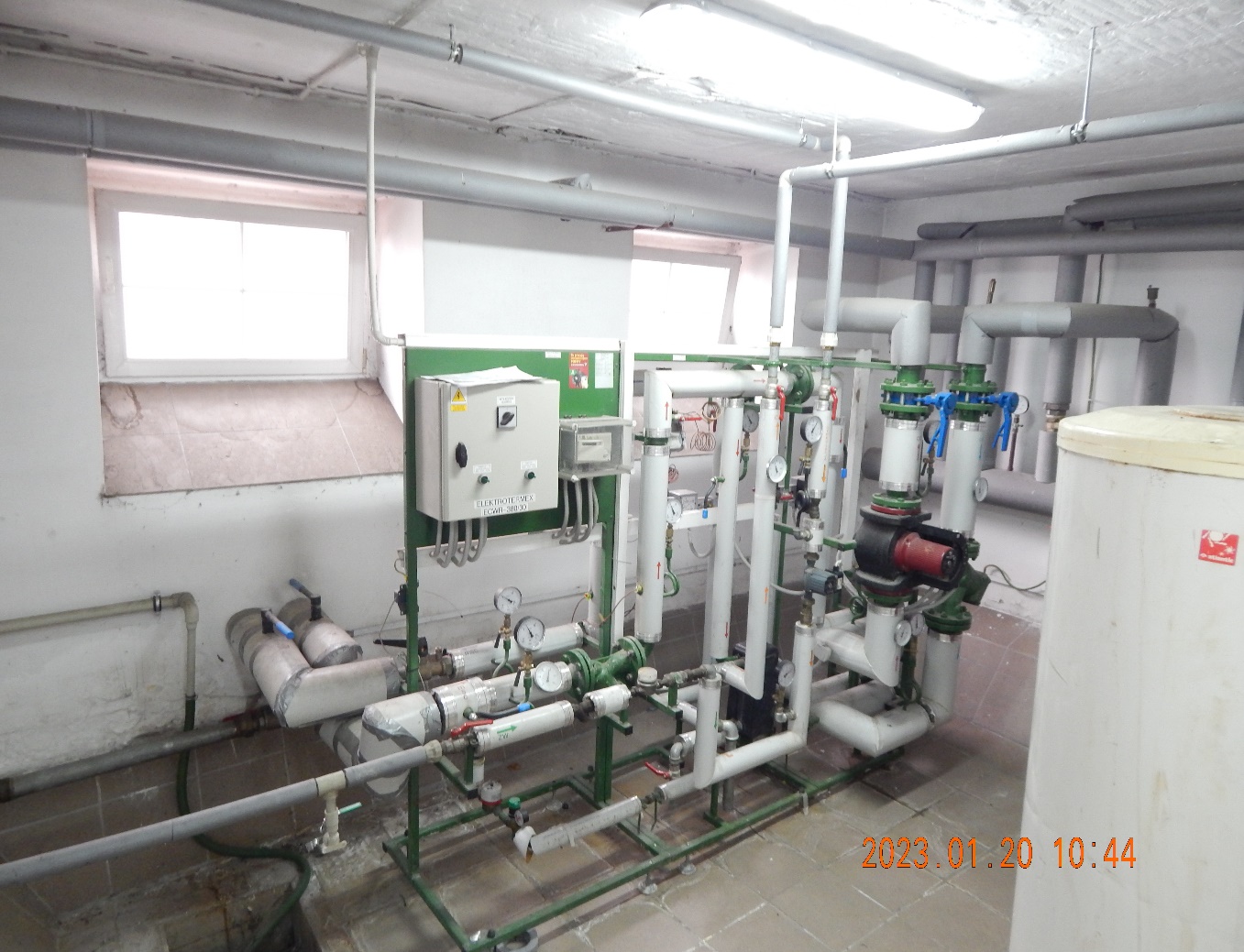 Fotografie tabliczek znamionowych: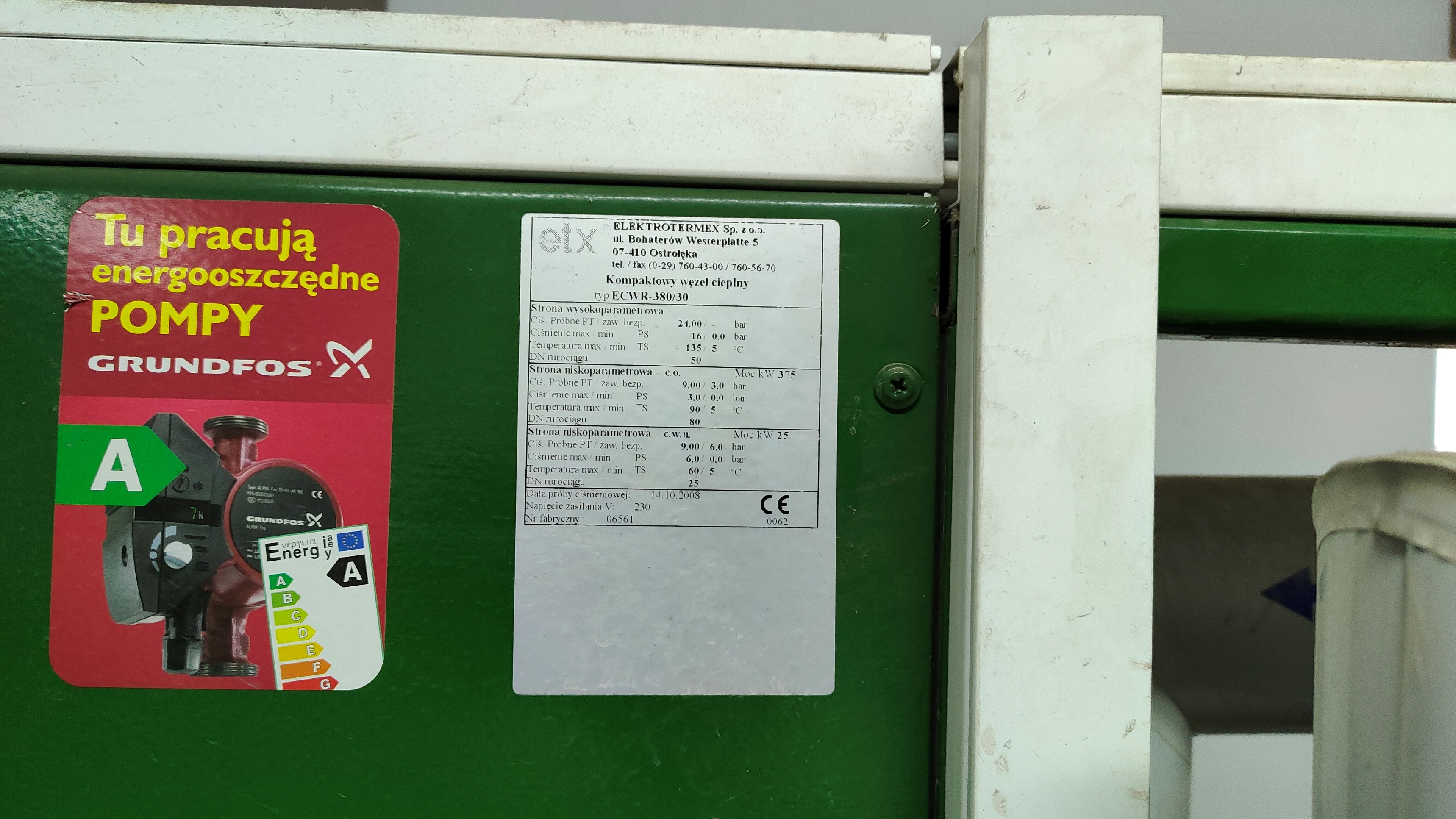 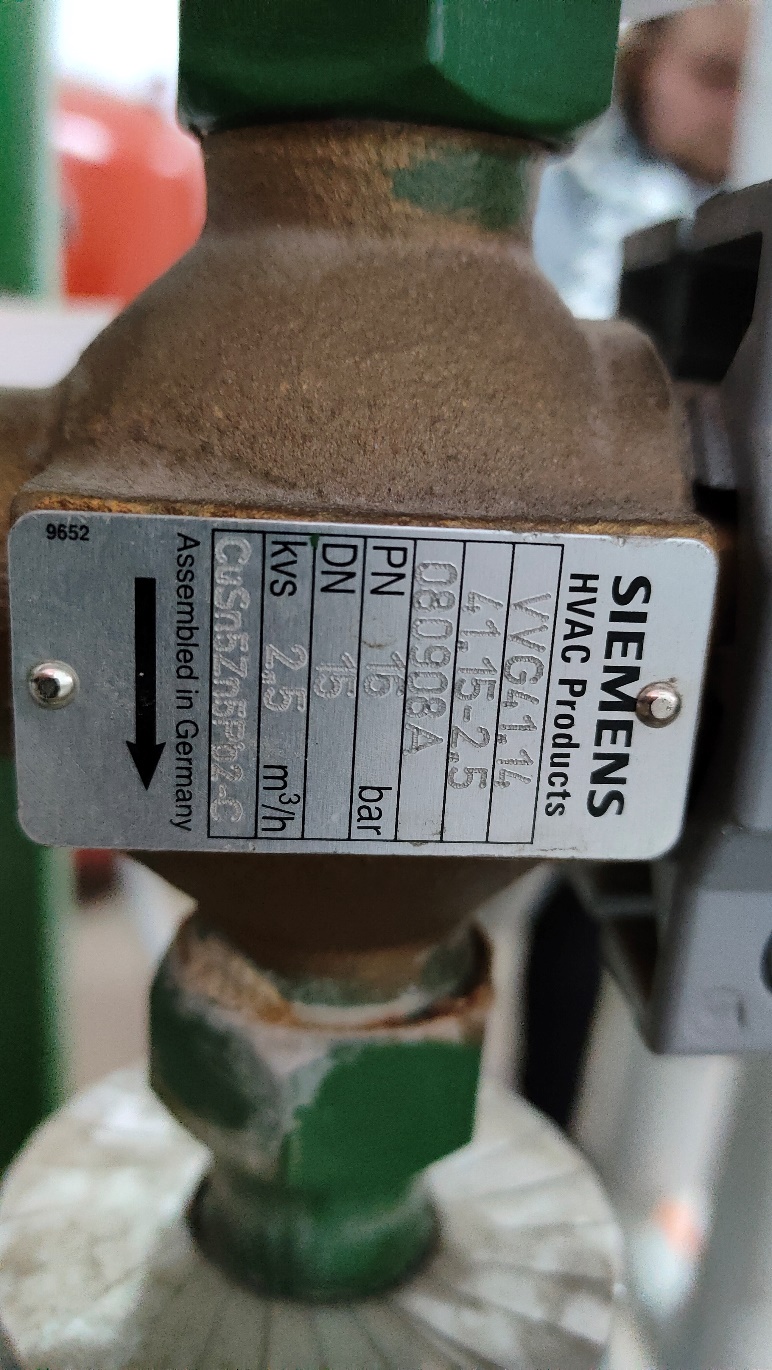 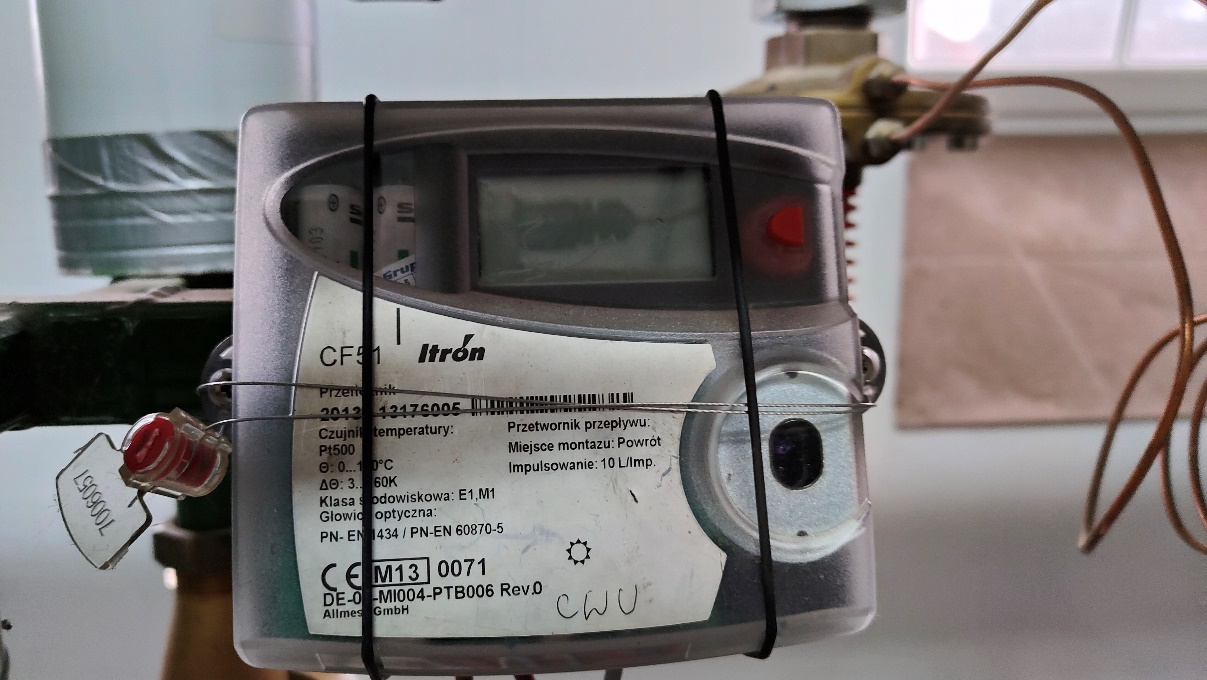 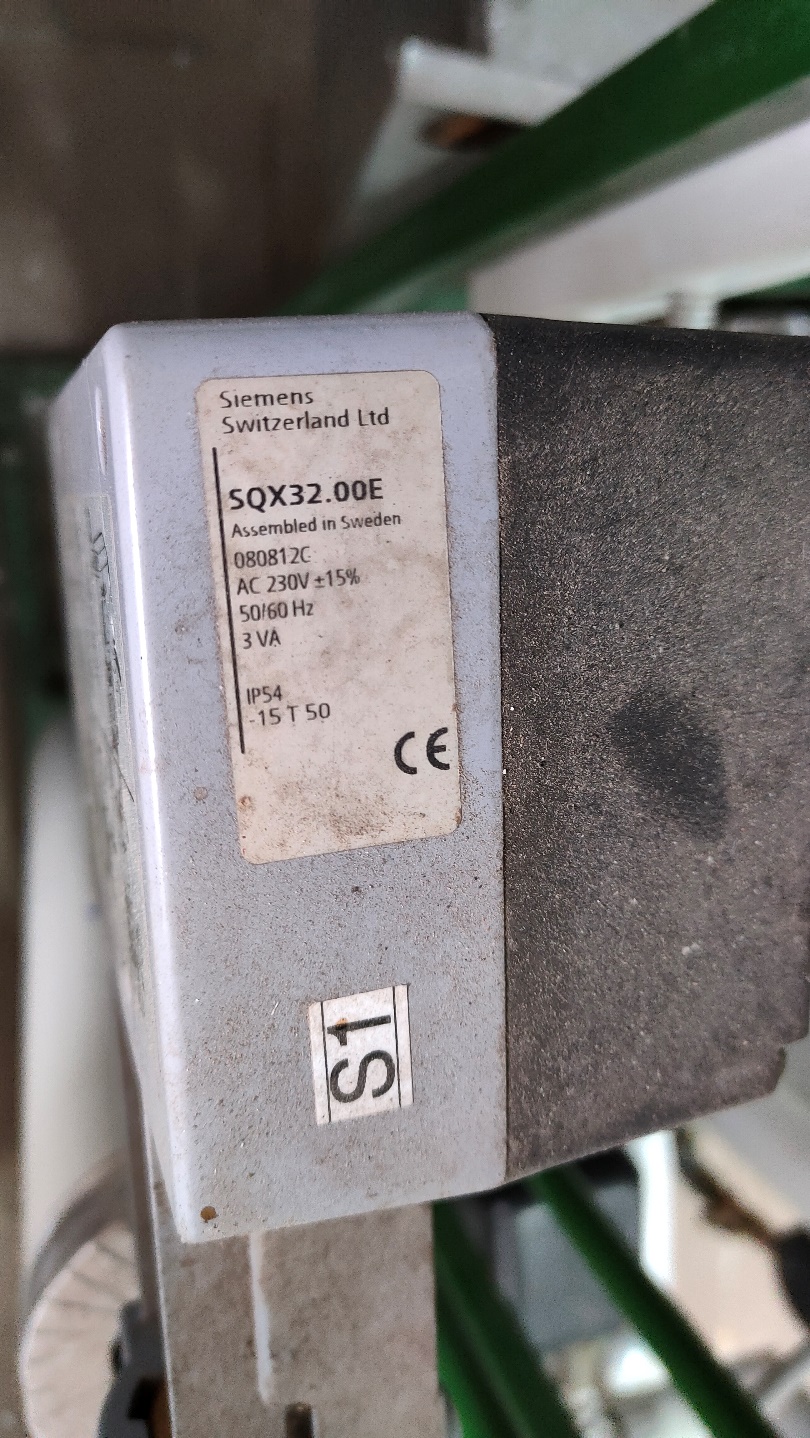 Budynek nr 3 - kompaktowy węzeł firmy DANFOSS POLAND Sp. z o. o.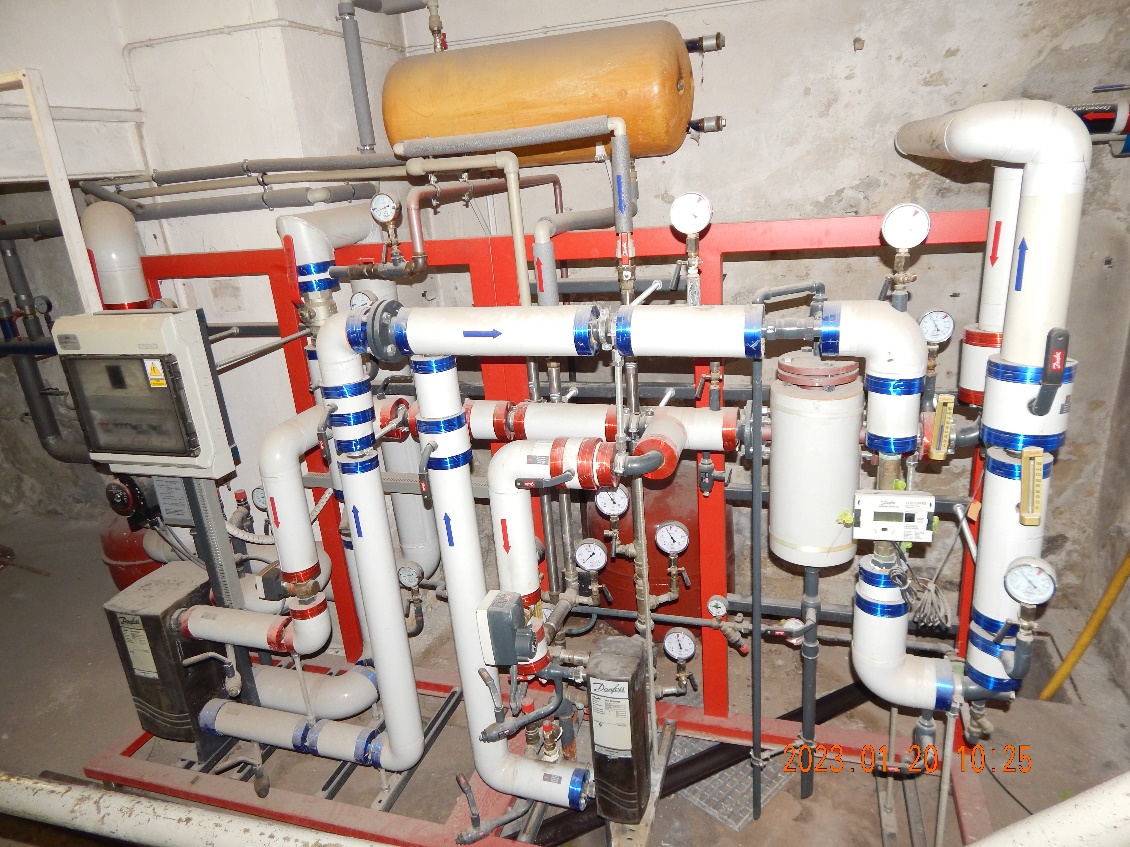 Fotografie tabliczek znamionowych: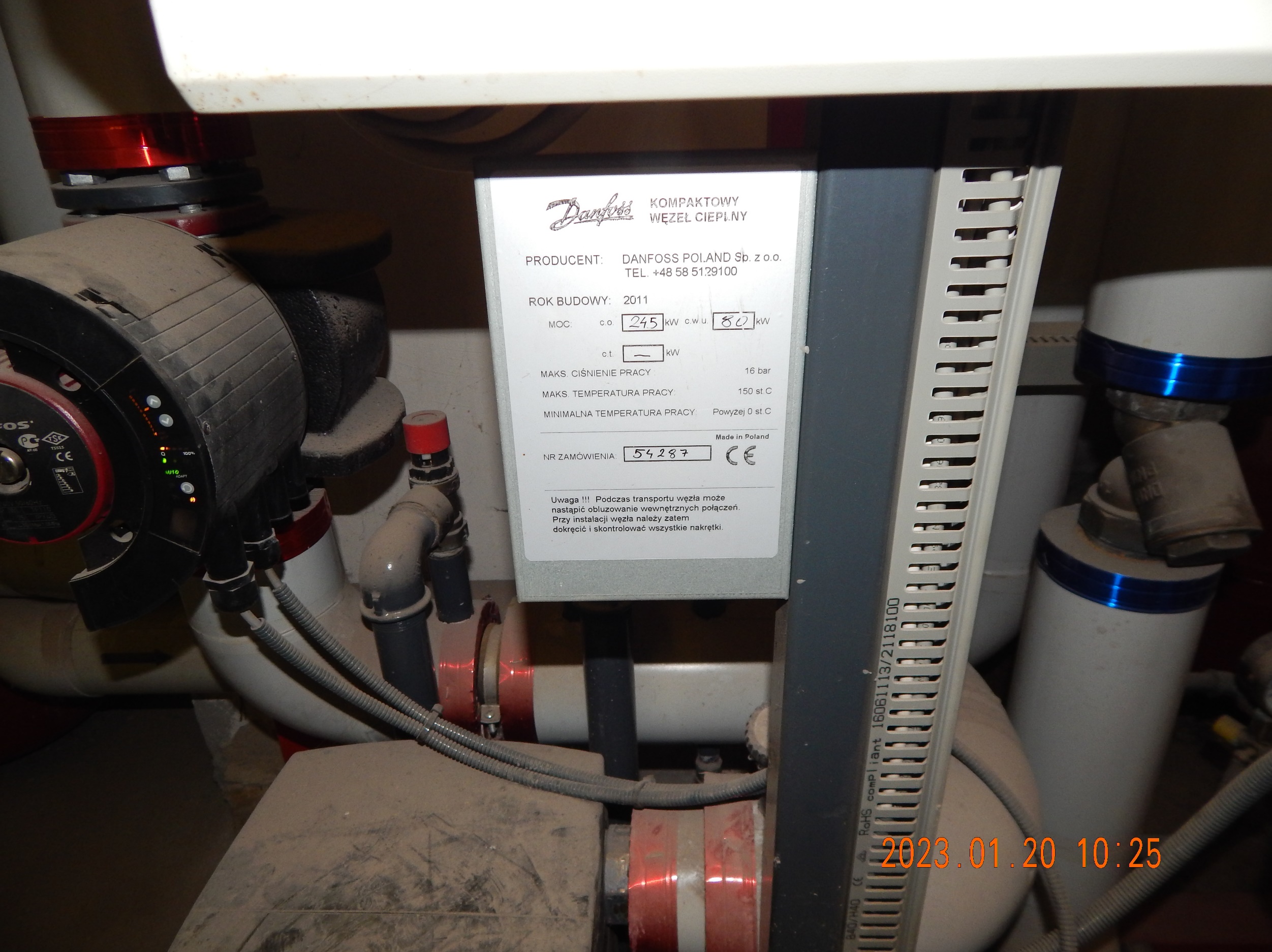 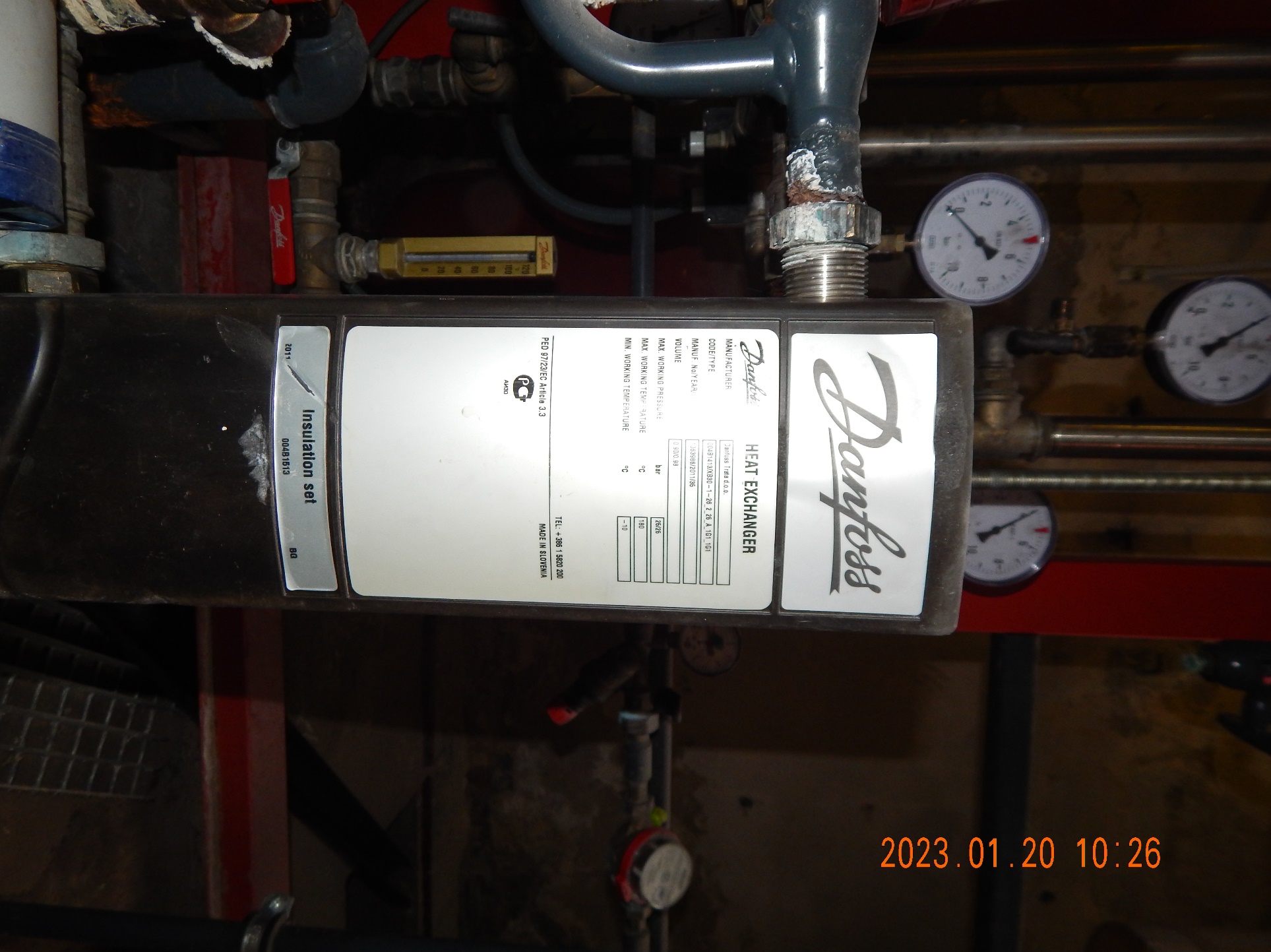 Budynek nr 6 - kompaktowy węzeł firmy DANFOSS POLAND Sp. z o. o.Fotografie tabliczek znamionowych: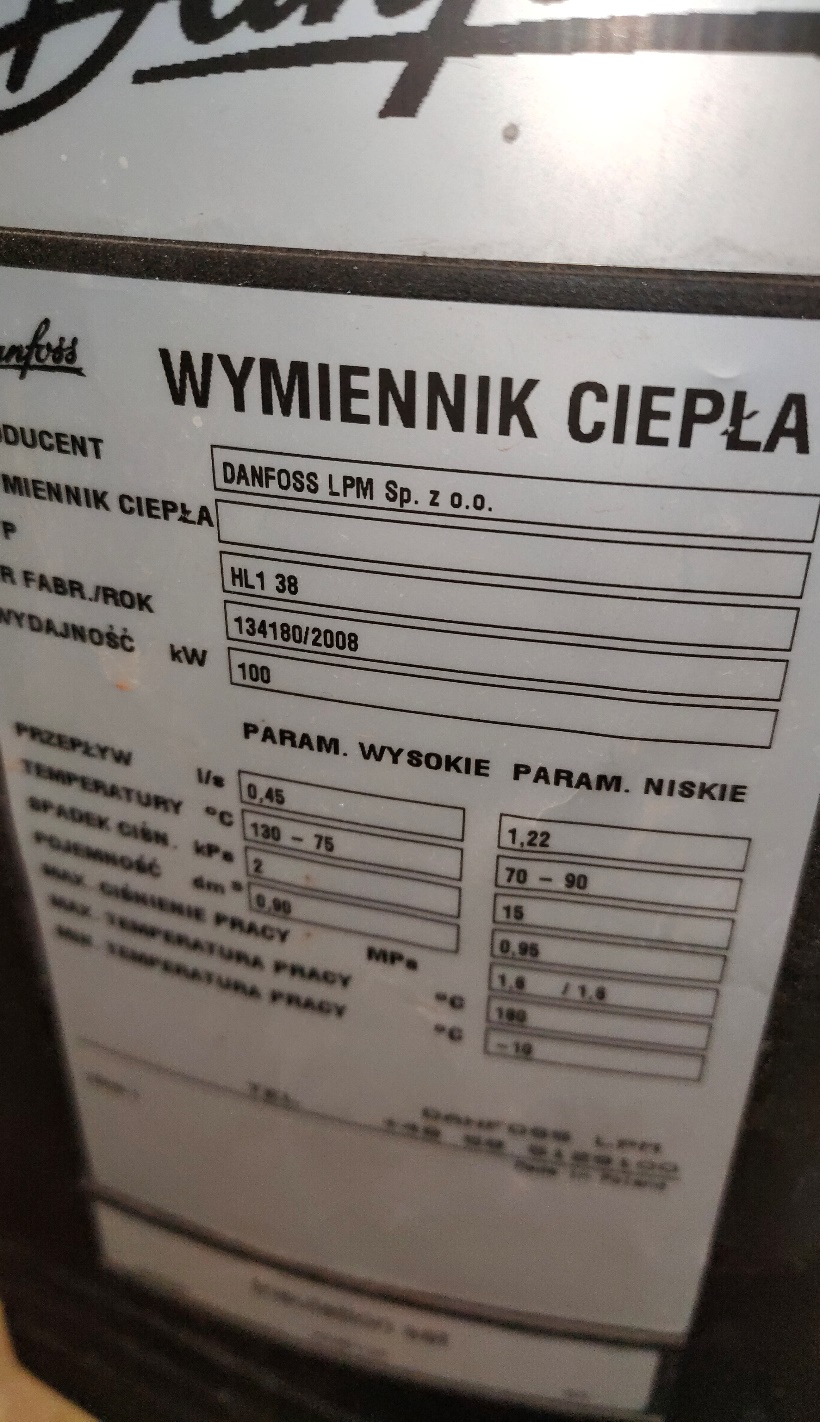 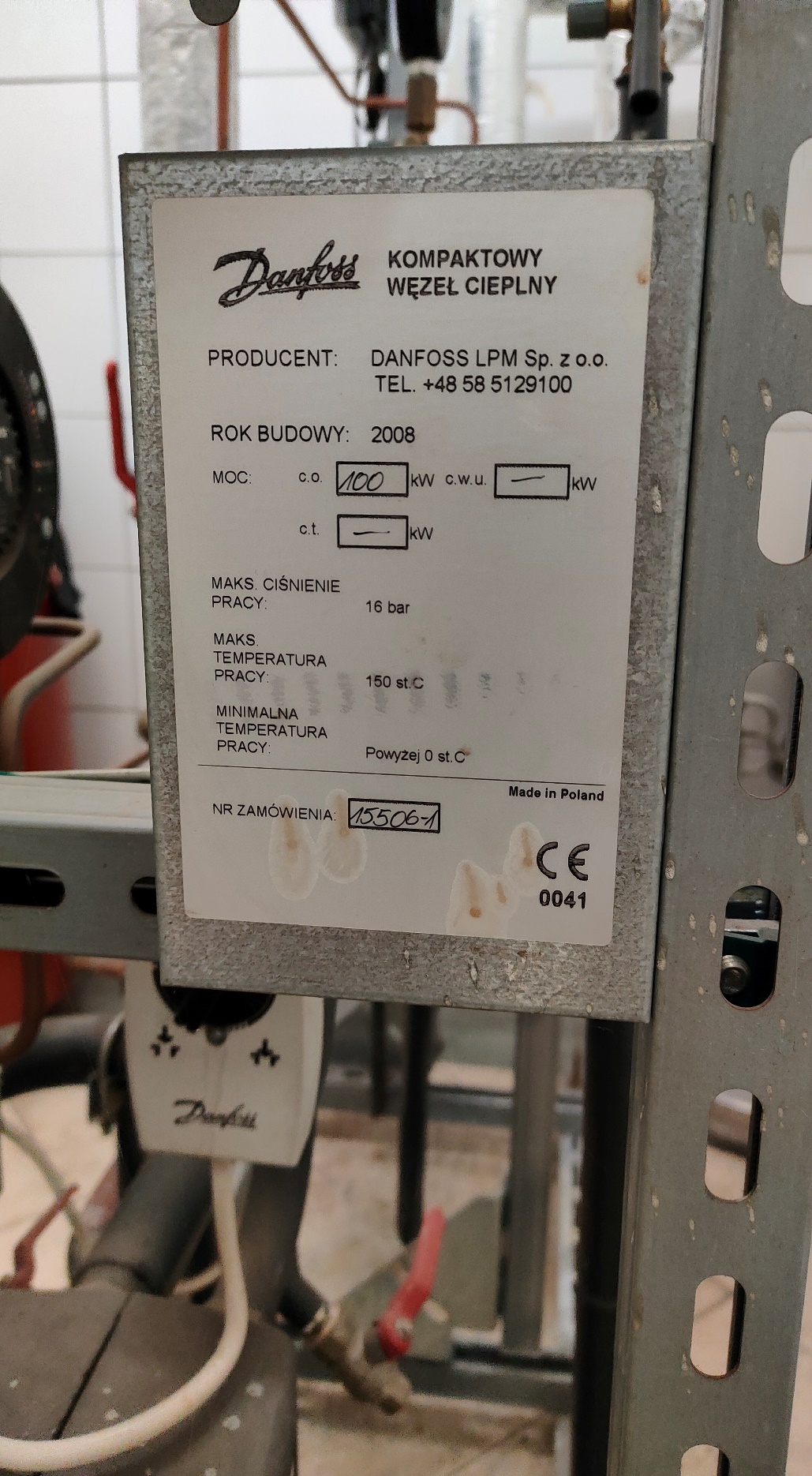 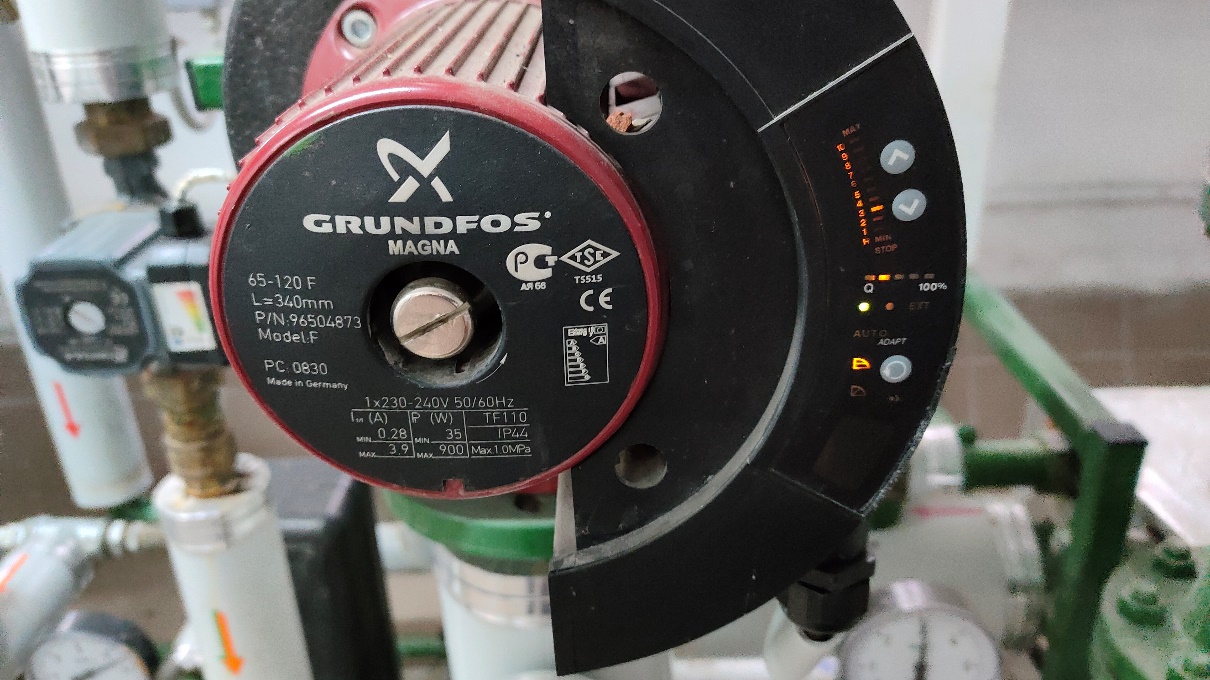 Budynek nr 10 - kompaktowy węzeł firmy DANFOSS POLAND Sp. z o. o.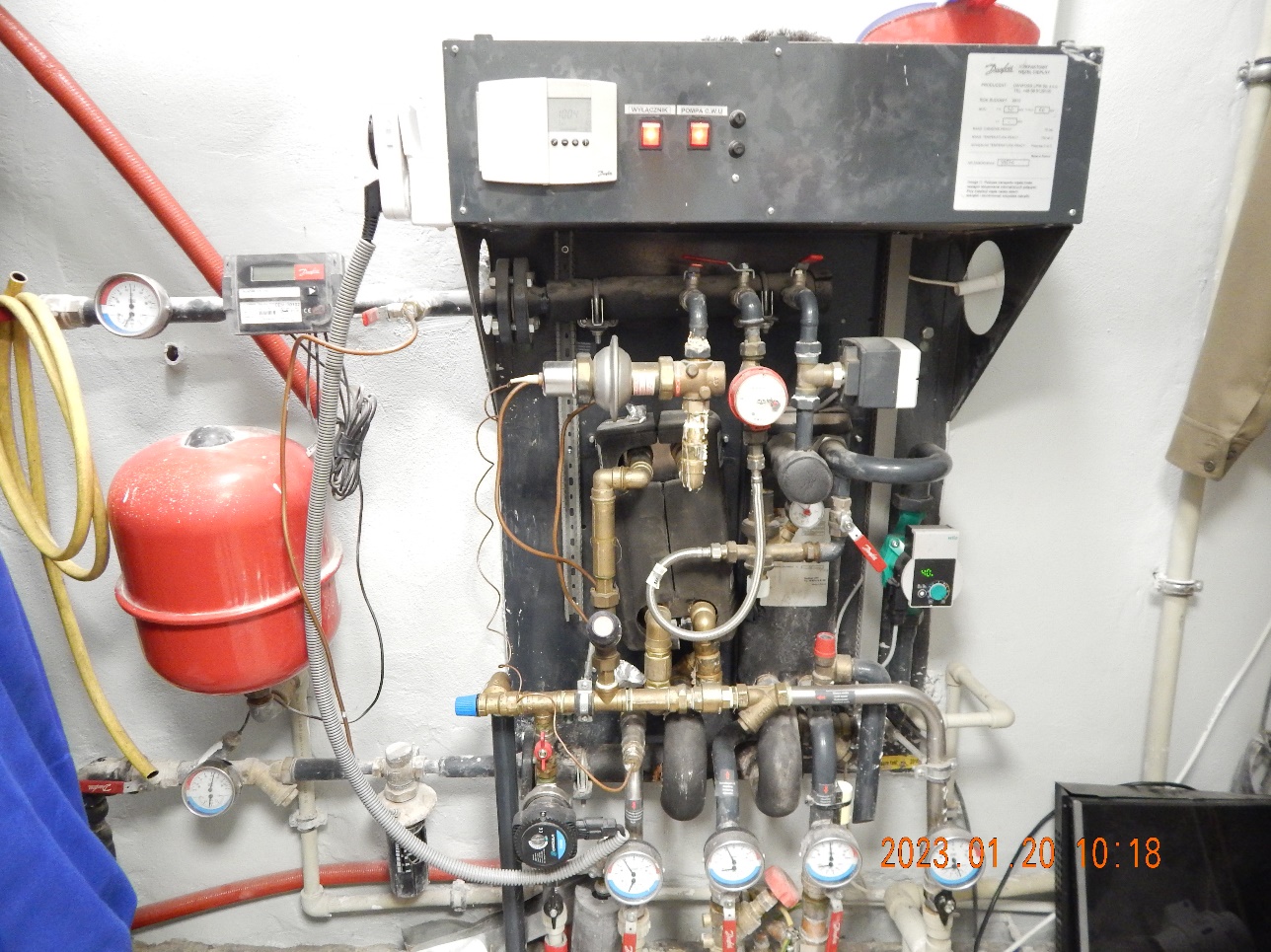 Fotografie tabliczek znamionowych: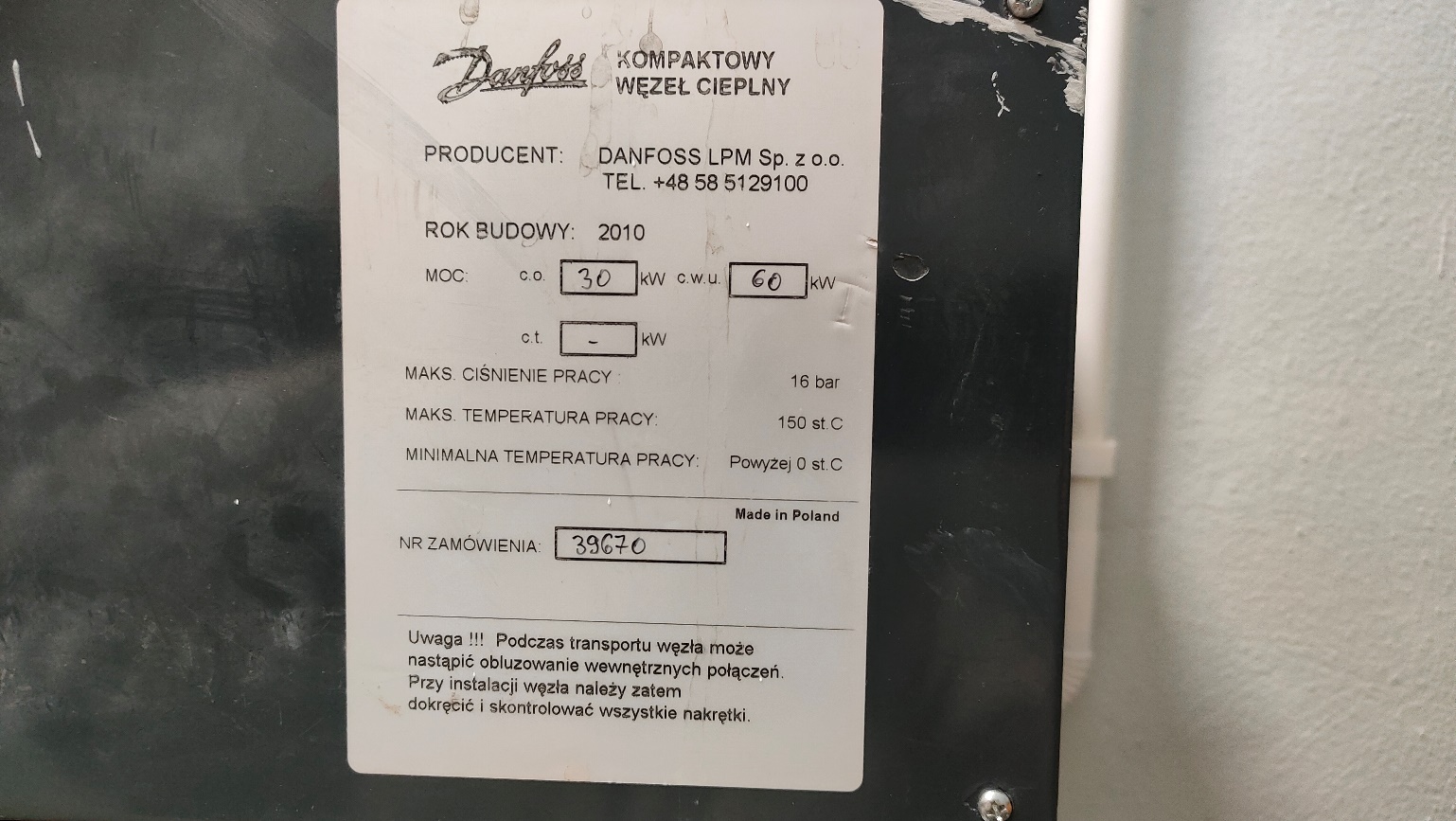 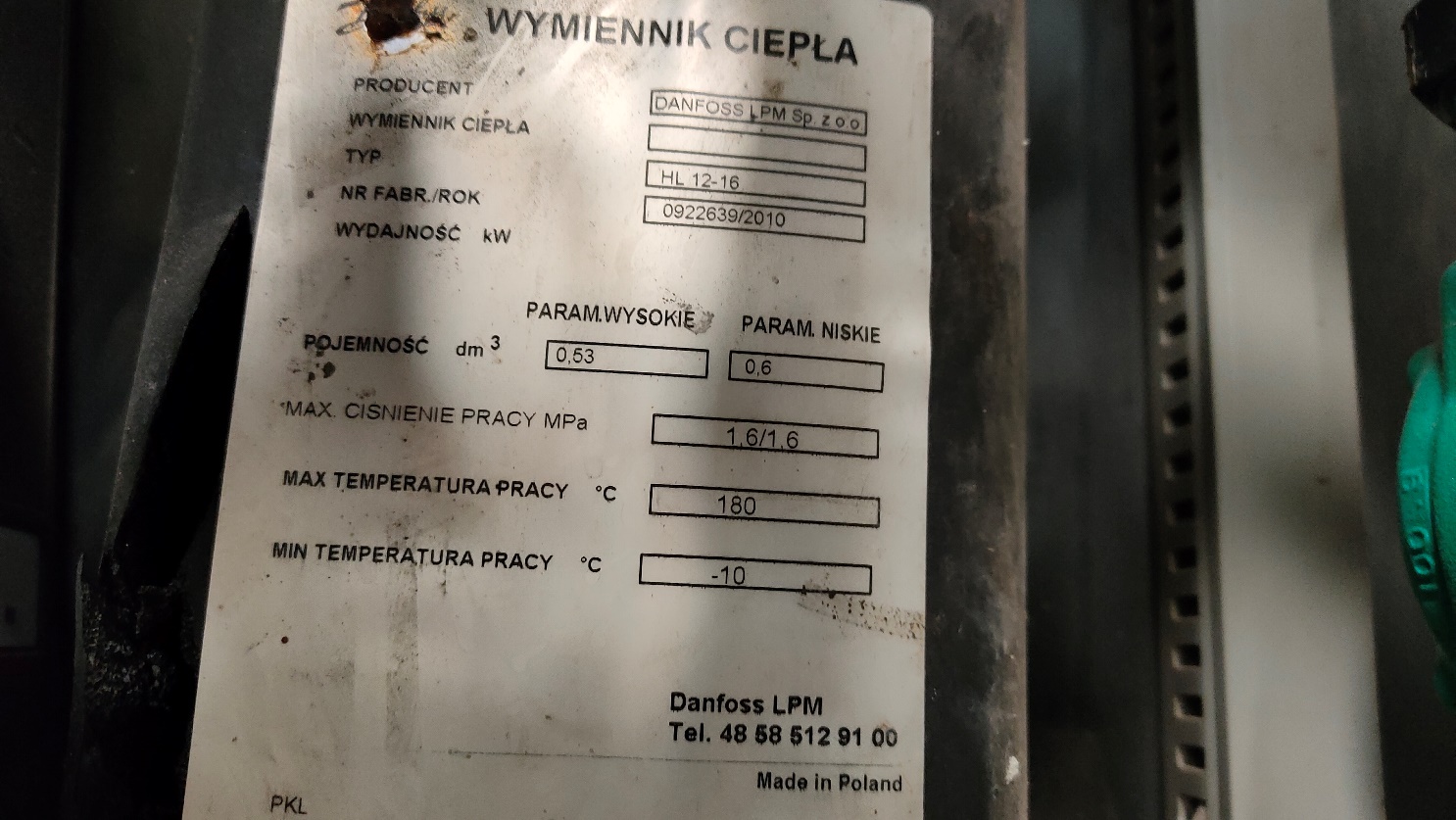 